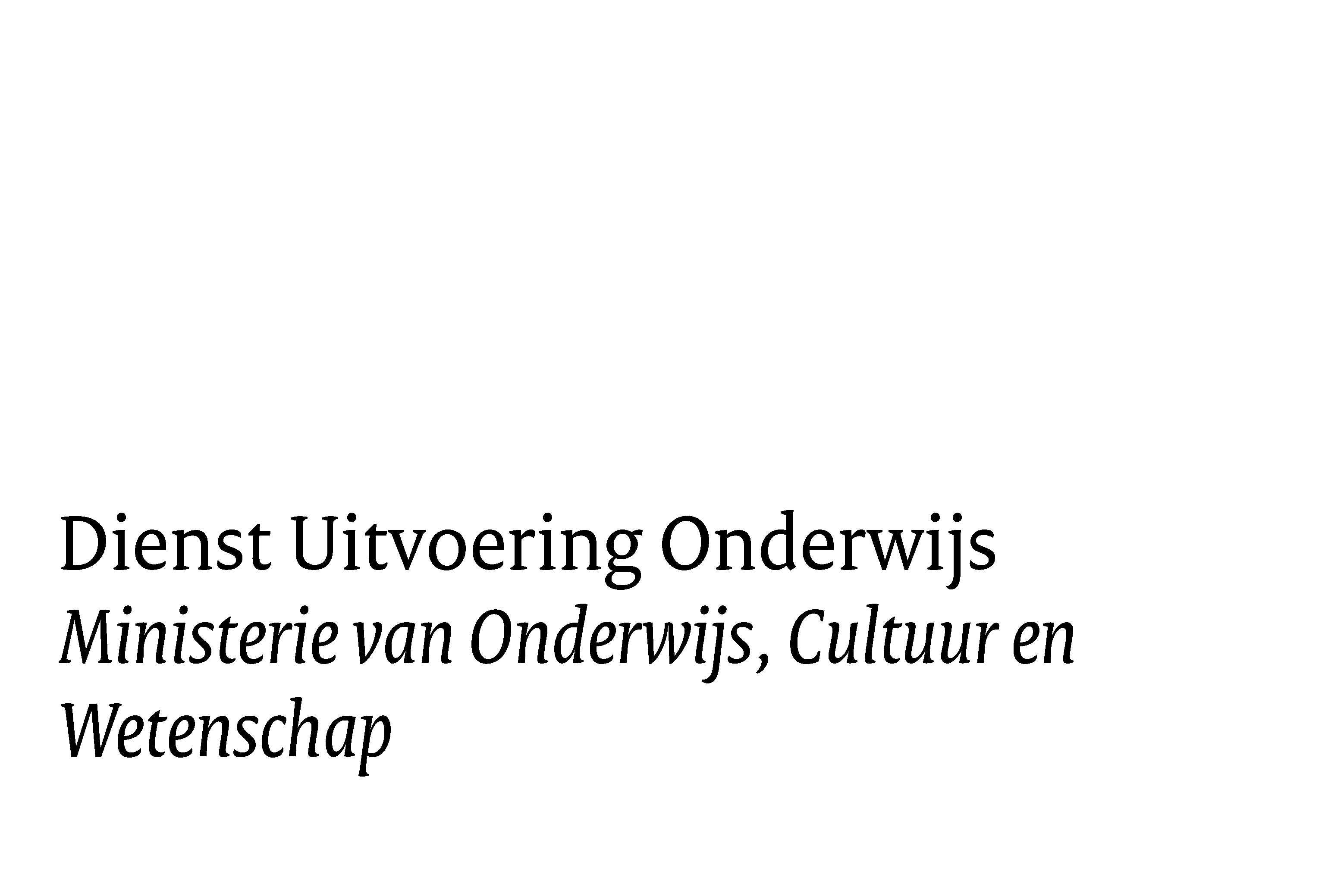 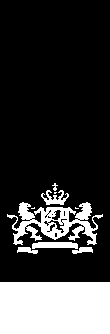 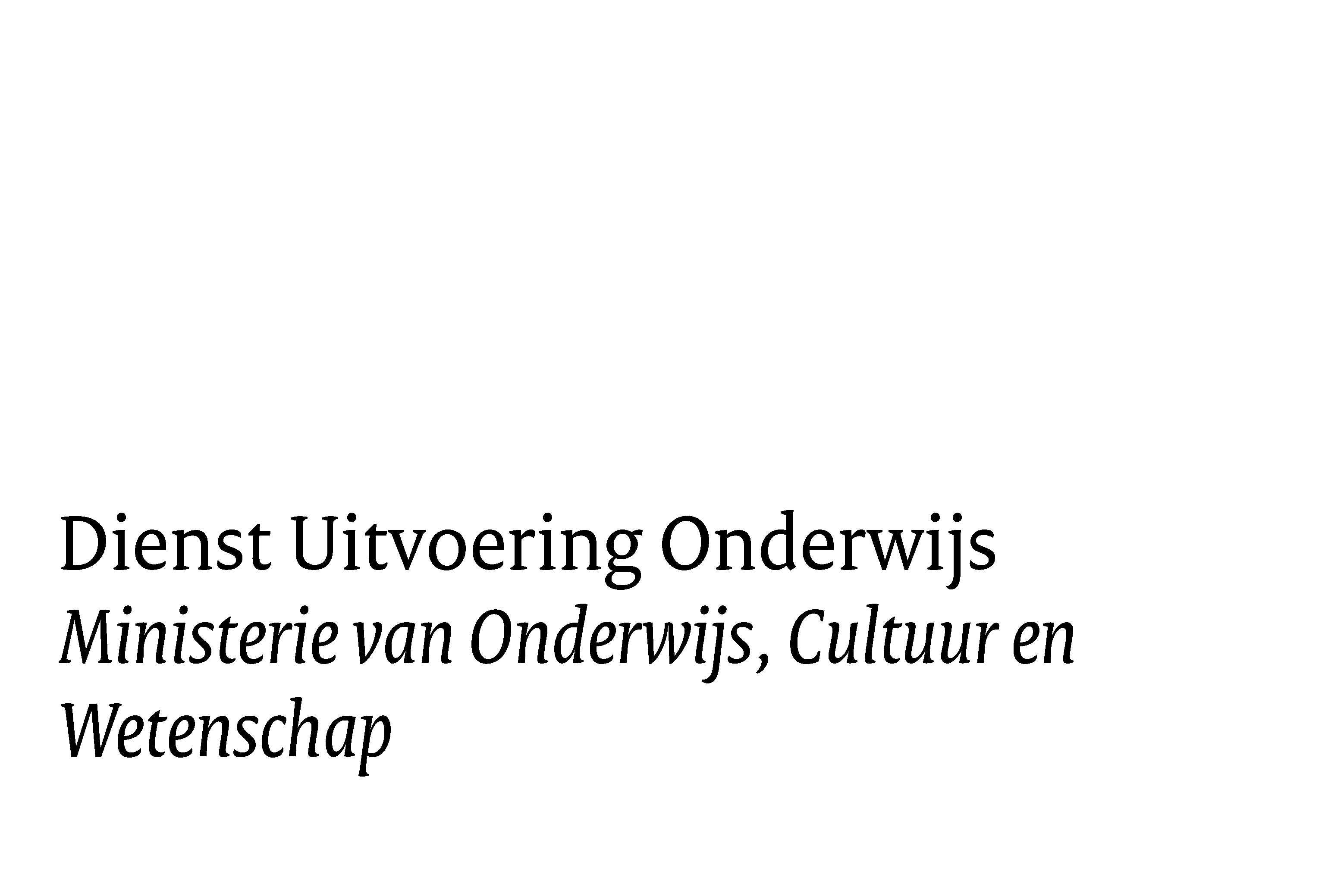 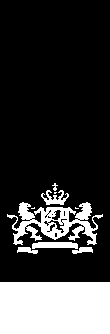 Vastleggen samenwerkingsverband tussen gemeentenNieuw samenwerkingsverband vastleggenVoor het vastleggen van een nog niet geregistreerd samenwerkingsverbandMedewerkers met meerdere accounts Indien medewerkers nu meerdere accounts hebben voor gemeenten binnen het samenwerkingsverband, wil DUO weten welke account van elke medewerker het account van de eigen gemeente betreft, zodat de overige accounts kunnen worden ingetrokken.In te vullen door tekenbevoegden De tekenbevoegden van alle samenwerkende gemeenten dienen te tekenen voor akkoord. Indien er sprake is van een gemeenschappelijke regeling, dient er door/namens de gemeentesecretarissen van alle gemeenten te worden ondertekend. In te vullen door medewerker Helpdesk Kinderopvang In te vullen door medewerker BeveiligingNaam nieuw samenwerkingsverbandGaat in per      Het samenwerkingsverband bestaat uit de gemeenten:1.      2.      3.      4.      1.      2.      3.      4.      Naam gemeente 1De medewerkers van gemeente 1 die meerdere accounts hebben:Naam:      Account eigen gemeente:      Naam:      Account eigen gemeente:      De medewerkers van gemeente 1 die meerdere accounts hebben:Naam:      Account eigen gemeente:      Naam:      Account eigen gemeente:      De medewerkers van gemeente 1 die meerdere accounts hebben:Naam:      Account eigen gemeente:      Naam:      Account eigen gemeente:      De medewerkers van gemeente 1 die meerdere accounts hebben:Naam:      Account eigen gemeente:      Naam:      Account eigen gemeente:      Naam gemeente 2De medewerkers van gemeente 2 die meerdere accounts hebben:Naam:      Account eigen gemeente:      Naam:      Account eigen gemeente:      De medewerkers van gemeente 2 die meerdere accounts hebben:Naam:      Account eigen gemeente:      Naam:      Account eigen gemeente:      De medewerkers van gemeente 2 die meerdere accounts hebben:Naam:      Account eigen gemeente:      Naam:      Account eigen gemeente:      De medewerkers van gemeente 2 die meerdere accounts hebben:Naam:      Account eigen gemeente:      Naam:      Account eigen gemeente:      Naam gemeente 3De medewerkers van gemeente 3 die meerdere accounts hebben:Naam:      Account eigen gemeente:      Naam:      Account eigen gemeente:      De medewerkers van gemeente 3 die meerdere accounts hebben:Naam:      Account eigen gemeente:      Naam:      Account eigen gemeente:      De medewerkers van gemeente 3 die meerdere accounts hebben:Naam:      Account eigen gemeente:      Naam:      Account eigen gemeente:      De medewerkers van gemeente 3 die meerdere accounts hebben:Naam:      Account eigen gemeente:      Naam:      Account eigen gemeente:      Naam gemeente 4De medewerkers van gemeente 4 die meerdere accounts hebben:Naam:      Account eigen gemeente:      Naam:      Account eigen gemeente:      De medewerkers van gemeente 4 die meerdere accounts hebben:Naam:      Account eigen gemeente:      Naam:      Account eigen gemeente:      De medewerkers van gemeente 4 die meerdere accounts hebben:Naam:      Account eigen gemeente:      Naam:      Account eigen gemeente:      De medewerkers van gemeente 4 die meerdere accounts hebben:Naam:      Account eigen gemeente:      Naam:      Account eigen gemeente:      Gemeente 1:	     Voornaam:	     Achternaam:	     Functie:		     Telefoonnummer:	     E-mailadres:	     Handtekening: Datum:	     Gemeente 2:	     Voornaam:	     Achternaam:	     Functie:		     Telefoonnummer:	     E-mailadres:	     Handtekening: Datum:	     Gemeente 3:	     Voornaam:	     Achternaam:	     Functie:		     Telefoonnummer:	     E-mailadres:	     Handtekening: Datum:	     Gemeente 4:	     Voornaam:	     Achternaam:	     Functie:		     Telefoonnummer:	     E-mailadres:	     Handtekening: Datum:	     Naam: 	     Datum: 	     		Paraaf: Aantekeningen:Naam: 	     Datum: 	     		Paraaf: Aantekeningen: